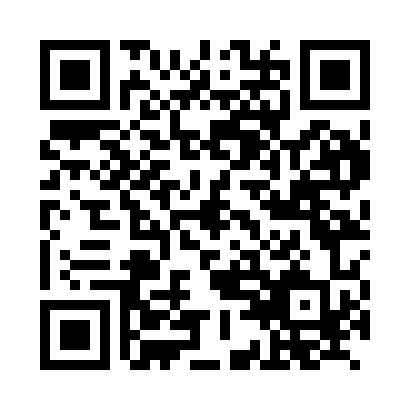 Prayer times for Zothen, GermanyMon 1 Jul 2024 - Wed 31 Jul 2024High Latitude Method: Angle Based RulePrayer Calculation Method: Muslim World LeagueAsar Calculation Method: ShafiPrayer times provided by https://www.salahtimes.comDateDayFajrSunriseDhuhrAsrMaghribIsha1Mon2:475:031:175:389:3111:392Tue2:485:041:175:389:3111:393Wed2:485:041:175:389:3011:394Thu2:495:051:185:389:3011:395Fri2:495:061:185:389:2911:396Sat2:495:071:185:389:2911:387Sun2:505:081:185:389:2811:388Mon2:505:091:185:389:2711:389Tue2:515:101:185:389:2711:3810Wed2:515:111:195:379:2611:3811Thu2:525:121:195:379:2511:3712Fri2:525:131:195:379:2411:3713Sat2:535:141:195:379:2311:3714Sun2:535:151:195:379:2211:3615Mon2:545:161:195:369:2111:3616Tue2:545:171:195:369:2011:3617Wed2:555:191:195:369:1911:3518Thu2:555:201:195:359:1811:3519Fri2:565:211:195:359:1711:3420Sat2:565:221:195:359:1611:3421Sun2:575:241:205:349:1511:3322Mon2:585:251:205:349:1311:3323Tue2:585:261:205:339:1211:3224Wed2:595:281:205:339:1111:3225Thu2:595:291:205:329:0911:3126Fri3:005:311:205:329:0811:3027Sat3:005:321:205:319:0711:3028Sun3:015:331:205:319:0511:2929Mon3:015:351:205:309:0411:2830Tue3:025:361:205:309:0211:2831Wed3:035:381:195:299:0011:27